أهم المناجاة المنزلة بعد الرجوع من كردستان 2حضرة بهاء اللهأصلي عربي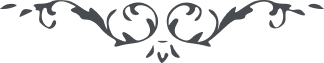 أهم المناجاة المنزلة بعد الرجوع من كردستان (٢) – من آثار حضرة بهاءالله، المناجاة، الصفحة ١٦٦قَلْبًا طَاهِرًا فَاخْلُقْ فِيَّ يَا إِلَهِيْ، سِرًّا سَاكِنًا جَدِّدْ فِيَّ يَا مُنَائِيْ، وَبِرُوْحِ القُوَّةِ ثَبِّتْنِيْ عَلَى أَمْرِكَ يَا مَحْبُوْبِيْ، وَبِنُوْرِ العَظَمَةِ فَأَشْهِدْنِيْ عَلَى صِرَاطِكَ يَا رَجَائِيْ، وَبِسُلْطَانِ الرِّفْعَةِ إِلَى سَمَاءِ قُدْسِكَ عَرِّجْنِيْ يَا أَوَّلِيْ، وَبِأَرْيَاحِ الصَّمَدِيَّةِ فَأَبْهِجْنِيْ يَا آخِرِيْ، وَبِنَغَمَاتِ الأَزَلِيَّةِ فَاسْتَرِحْنِيْ يَا مُوْنِسِيْ، وَبِغَنَاءِ طَلْعَتِكَ القَدِيْمَةِ نَجِّنِيْ عَنْ دُوْنِكَ يَا سَيِّدِيْ، وَبِظُهُوْرِ كَيْنُوْنَتِكَ الدَّائِمَةِ بَشِّرْنِيْ يَا ظَاهِرُ فَوْقَ ظَاهِرِيْ وَالبَاطِنُ دُوْنَ بَاطِنِيْ.